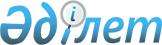 Қазақстан Республикасы Инвестициялар және даму министрлігінің және Қазақстан Республикасы Индустрия және инфрақұрылымдық даму министрінің кейбір бұйрықтарының күші жойылды деп тану туралыҚазақстан Республикасы Индустрия және инфрақұрылымдық даму министрінің 2020 жылғы 5 қазандағы № 515 бұйрығы. Қазақстан Республикасының Әділет министрлігінде 2020 жылғы 9 қазанда № 21390 болып тіркелді
      "Құқықтық актілер туралы" 2016 жылғы 6 сәуірдегі Қазақстан Республикасы Заңының 27-бабының 1-тармағына сәйкес БҰЙЫРАМЫН:
      1. Осы бұйрыққа қосымшаға сәйкес Қазақстан Республикасы Инвестициялар және даму министрлігінің және Қазақстан Республикасы Индустрия және инфрақұрылымдық даму министрінің кейбір бұйрықтарының күші жойылсын деп танылсын.
      2. Қазақстан Республикасы Индустрия және инфрақұрылымдық даму министрлігінің Көлік комитеті заңнамада белгіленген тәртіпте:
      1) осы бұйрықты Қазақстан Республикасы Әділет министрлігінде мемлекеттік тіркеуді;
      2) осы бұйрықты Қазақстан Республикасы Индустрия және инфрақұрылымдық даму министрлігінің интернет-ресурсында орналастыруды қамтамасыз етсін.
      3. Осы бұйрықтың орындалуын бақылау жетекшілік ететін Қазақстан Республикасының Индустрия және инфрақұрылымдық даму вице-министріне жүктелсін.
      4. Осы бұйрық алғашқы ресми жарияланған күнінен кейін күнтізбелік он күн өткен соң қолданысқа енгізіледі.
       "КЕЛІСІЛДІ"
      Қазақстан Республикасы
      Ауыл шаруашылығы министрлігі
       "КЕЛІСІЛДІ"
      Қазақстан Республикасы
      Қаржы министрлігі
       "КЕЛІСІЛДІ"
      Қазақстан Республикасы
      Сыртқы істер министрлігі
       "КЕЛІСІЛДІ"
      Қазақстан Республикасы
      Ұлттық қауіпсіздік комитеті
      КЕЛІСІЛДІ"
      Қазақстан Республикасы
      Ұлттық экономика министрлігі
       "КЕЛІСІЛДІ"
      Қазақстан Республикасы
      Цифрлық даму, қорғаныс және
      аэроғарыш өнеркәсібі министрлігі
       "КЕЛІСІЛДІ"
      Қазақстан Республикасы
      Ішкі істер министрлігі
       "КЕЛІСІЛДІ"
      Қазақстан Республикасы
      Энергетика министрлігі
       "КЕЛІСІЛДІ"
      Қазақстан Республикасы
      Экология, геология және табиғи 
      ресурстар министрлігі Қазақстан Республикасы Инвестициялар және даму министрлігінің және Қазақстан Республикасы Индустрия және инфрақұрылымдық даму министрінің күші жойылған кейбір бұйрықтарының тізбесі
      1. "Ішкі су көлігі саласында мемлекеттік көрсетілетін қызметтер стандарттарын бекіту туралы" Қазақстан Республикасы Инвестициялар және даму министрінің 2015 жылғы 30 сәуірдегі № 556 бұйрығы (Нормативтік құқықтық актілерді мемлекеттік тіркеу тізілімінде № 11369 болып тіркелген, 2015 жылғы 2 шілдеде "Әділет" ақпараттық-құқықтық жүйесінде жарияланған).
      2. "Ішкі су көлігі саласында мемлекеттік көрсетілетін қызметтер регламенттерін бекіту туралы" Қазақстан Республикасы Инвестициялар және даму министрінің 2015 жылғы 29 мамырдағы № 673 бұйрығы (Нормативтік құқықтық актілерді мемлекеттік тіркеу тізілімінде № 11712 болып тіркелген, 2015 жылғы 1 қырқүйекте "Әділет" ақпараттық-құқықтық жүйесінде жарияланған).
      3. "Ішкі су көлігі саласында мемлекеттік көрсетілетін қызметтер стандарттарын бекіту туралы" Қазақстан Республикасы Инвестициялар және даму министрінің 2015 жылғы 30 сәуірдегі № 556 бұйрығына өзгерістер енгізу туралы" Қазақстан Республикасы Инвестициялар және даму министрінің 2016 жылғы 22 қаңтардағы № 45 бұйрығы (Нормативтік құқықтық актілерді мемлекеттік тіркеу тізілімінде № 13290 болып тіркелген, 2016 жылғы 10 наурызда "Әділет" ақпараттық-құқықтық жүйесінде жарияланған).
      4. "Ішкі су көлігі саласында мемлекеттік көрсетілетін қызметтер регламенттерін бекіту туралы" Қазақстан Республикасы Инвестициялар және даму министрінің 2015 жылғы 29 мамырдағы № 673 бұйрығына өзгерістер енгізу туралы" Қазақстан Республикасы Инвестициялар және даму министрінің міндетін атқарушының 2016 жылғы 15 ақпандағы № 187 бұйрығы (Нормативтік құқықтық актілерді мемлекеттік тіркеу тізілімінде № 13464 болып тіркелген, 2016 жылғы 30 наурызда "Әділет" ақпараттық-құқықтық жүйесінде жарияланған).
      5. "Ішкі су көлігі саласында мемлекеттік көрсетілетін қызметтер стандарттарын бекіту туралы" Қазақстан Республикасы Инвестициялар және даму министрінің 2015 жылғы 30 сәуірдегі № 556 бұйрығына өзгерістер енгізу туралы" Қазақстан Республикасы Инвестициялар және даму министрінің 2017 жылғы 10 мамырдағы № 270 бұйрығы (Нормативтік құқықтық актілерді мемлекеттік тіркеу тізілімінде № 15208 болып тіркелген, 2017 жылғы 15 маусымда Қазақстан Республикасы Нормативтік құқықтық актілерінің эталондық бақылау банкінде жарияланған).
      6. "Ішкі су көлігі саласында мемлекеттік көрсетілетін қызметтер стандарттарын бекіту туралы" Қазақстан Республикасы Инвестициялар және даму министрінің 2015 жылғы 30 сәуірдегі № 556 бұйрығына өзгерістер енгізу туралы" Қазақстан Республикасы Инвестициялар және даму министрінің 2017 жылғы 21 маусымдағы № 368 бұйрығы (Нормативтік құқықтық актілерді мемлекеттік тіркеу тізілімінде № 15421 болып тіркелген, 2017 жылғы 16 тамызда Қазақстан Республикасы Нормативтік құқықтық актілерінің эталондық бақылау банкінде жарияланған).
      7. "Қазақстан Республикасы Индустрия және жаңа технологиялар министрлігінің және Қазақстан Республикасы Инвестициялар және даму министрлігінің кейбір бұйрықтарына мемлекеттік қызметтерді көрсету мәселелері бойынша өзгерістер мен толықтырулар енгізу туралы" Қазақстан Республикасы Инвестициялар және даму министрінің 2017 жылғы 12 шілдедегі № 465 бұйрығымен бекітілген Қазақстан Республикасы Индустрия және жаңа технологиялар министрлігінің және Қазақстан Республикасы Инвестициялар және даму министрлігінің мемлекеттік қызметтерді көрсету мәселелері бойынша өзгерістер мен толықтырулар енгізілетін кейбір бұйрықтарының тізбесінің 9-тармағы (Нормативтік құқықтық актілерді мемлекеттік тіркеу тізілімінде № 15774 болып тіркелген, 2017 жылғы 17 қазанда Қазақстан Республикасы Нормативтік құқықтық актілерінің эталондық бақылау банкінде жарияланған).
      8. "Ішкі су көлігі саласында мемлекеттік көрсетілетін қызметтер регламенттерін бекіту туралы" Қазақстан Республикасы Инвестициялар және даму министрінің 2015 жылғы 29 мамырдағы № 673 бұйрығына өзгерістер енгізу туралы" Қазақстан Республикасы Инвестициялар және даму министрінің 2017 жылғы 26 қыркүйектегі № 650 бұйрығы (Нормативтік құқықтық актілерді мемлекеттік тіркеу тізілімінде № 15878 болып тіркелген, 2017 жылғы 23 қазанда Қазақстан Республикасы Нормативтік құқықтық актілерінің эталондық бақылау банкінде жарияланған).
      9. "Ішкі су көлігі саласында мемлекеттік көрсетілетін қызметтер регламенттерін бекіту туралы" Қазақстан Республикасы Инвестициялар және даму министрінің 2015 жылғы 29 мамырдағы № 673 бұйрығына өзгерістер енгізу туралы" Қазақстан Республикасы Инвестициялар және даму министрінің 2017 жылғы 22 қарашадағы № 805 бұйрығы (Нормативтік құқықтық актілерді мемлекеттік тіркеу тізілімінде № 16076 болып тіркелген, 2017 жылғы 22 желтоқсанда Қазақстан Республикасы Нормативтік құқықтық актілерінің эталондық бақылау банкінде жарияланған).
      10. "Ішкі су көлігі саласында мемлекеттік көрсетілетін қызметтер стандарттарын бекіту туралы" Қазақстан Республикасы Инвестициялар және даму министрінің міндетін атқарушының 2015 жылғы 30 сәуірдегі № 556 бұйрығына өзгеріс енгізу туралы" Қазақстан Республикасы Инвестициялар және даму министрінің міндетін атқарушының 2017 жылғы 27 желтоқсандағы № 901 бұйрығы (Нормативтік құқықтық актілерді мемлекеттік тіркеу тізілімінде № 16386 болып тіркелген, 2018 жылғы 28 ақпанда Қазақстан Республикасы Нормативтік құқықтық актілерінің эталондық бақылау банкінде, 2018 жылғы 27 ақпандағы № 40 (29271) "Егемен Қазақстан" газетінде жарияланған).
      11. "Ішкі су көлігі саласында мемлекеттік көрсетілетін қызметтер стандарттарын бекіту туралы" Қазақстан Республикасы Инвестициялар және даму министрінің 2015 жылғы 30 сәуірдегі № 556 бұйрығына өзгерістер енгізу туралы" Қазақстан Республикасы Инвестициялар және даму министрінің 2018 жылғы 2 наурыздағы № 157 бұйрығы (Нормативтік құқықтық актілерді мемлекеттік тіркеу тізілімінде № 16708 болып тіркелген, 2018 жылғы 6 сәуірде Қазақстан Республикасы Нормативтік құқықтық актілерінің эталондық бақылау банкінде жарияланған).
      12. "Ішкі су көлігі саласында мемлекеттік көрсетілетін қызметтер регламенттерін бекіту туралы" Қазақстан Республикасы Инвестициялар және даму министрінің 2015 жылғы 29 мамырдағы № 673 бұйрығына өзгеріс енгізу туралы" Қазақстан Республикасы Инвестициялар және даму министрінің 2018 жылғы 12 сәуірдегі № 236 бұйрығы (Нормативтік құқықтық актілерді мемлекеттік тіркеу тізілімінде № 16852 болып тіркелген, 2018 жылғы 15 мамырда Қазақстан Республикасы Нормативтік құқықтық актілерінің эталондық бақылау банкінде жарияланған).
      13. "Қазақстан Республикасы Көлік және коммуникация министрінің және Қазақстан Республикасы Инвестициялар және даму министрлігінің кейбір бұйрықтарына өзгерістер енгізу туралы" Қазақстан Республикасы Инвестициялар және даму министрінің 2018 жылғы 28 сәуірдегі № 288 бұйрығымен бекітілген Өзгерістер енгізілетін Қазақстан Республикасы Көлік және коммуникация министрінің және Қазақстан Республикасы Инвестициялар және даму министрлігінің кейбір бұйрықтарының тізбесінің 8-тармағы (Нормативтік құқықтық актілерді мемлекеттік тіркеу тізілімінде № 17212 болып тіркелген, 2018 жылғы 7 тамызда Қазақстан Республикасы Нормативтік құқықтық актілерінің эталондық бақылау банкінде жарияланған).
      14. "Қазақстан Республикасы Инвестициялар және даму министрлігінің кейбір бұйрықтарына өзгерістер енгізу туралы" Қазақстан Республикасы Инвестициялар және даму министрінің 2018 жылғы 14 желтоқсандағы № 878 бұйрығының 2-тармағы (Нормативтік құқықтық актілерді мемлекеттік тіркеу тізілімінде № 18001 болып тіркелген, 2019 жылғы 3 қаңтарда Қазақстан Республикасы Нормативтік құқықтық актілерінің эталондық бақылау банкінде жарияланған).
      15. "Ішкі су көлігі саласында мемлекеттік көрсетілетін қызметтер стандарттарын бекіту туралы" Қазақстан Республикасы Инвестициялар және даму министрінің 2015 жылғы 30 сәуірдегі № 556 бұйрығына өзгерістер енгізу туралы" Қазақстан Республикасы Индустрия және инфрақұрылымдық даму министрінің 2018 жылғы 29 желтоқсандағы № 965 бұйрығы (Нормативтік құқықтық актілерді мемлекеттік тіркеу тізілімінде № 18160 болып тіркелген, 2019 жылғы 21 қаңтарда Қазақстан Республикасы Нормативтік құқықтық актілерінің эталондық бақылау банкінде жарияланған).
      16. "Ішкі су көлігі саласында мемлекеттік көрсетілетін қызметтер регламенттерін бекіту туралы" Қазақстан Республикасы Инвестициялар және даму министрінің 2015 жылғы 29 мамырдағы № 673 бұйрығына өзгерістер енгізу туралы" Қазақстан Республикасы Индустрия және инфрақұрылымдық даму министрінің 2019 жылғы 6 наурыздағы № 114 бұйрығы (Нормативтік құқықтық актілерді мемлекеттік тіркеу тізілімінде № 18374 болып тіркелген, 2019 жылғы 19 наурызда Қазақстан Республикасы Нормативтік құқықтық актілерінің эталондық бақылау банкінде жарияланған).
      17. "Қазақстан Республикасы Көлік және коммуникация министрлігінің және Қазақстан Республикасы Инвестициялар және даму министрлігінің кейбір бұйрықтарына өзгерістер енгізу туралы" Қазақстан Республикасы Индустрия және инфрақұрылымдық даму министрінің 2019 жылғы 5 қарашадағы № 825 бұйрығымен бекітілген Өзгерістер енгізілетін Қазақстан Республикасы Көлік және коммуникация министрінің және Қазақстан Республикасы Инвестициялар және даму министрлігінің кейбір бұйрықтары тізбесінің 11-тармағы (Нормативтік құқықтық актілерді мемлекеттік тіркеу тізілімінде № 19584 болып тіркелген, 2019 жылғы 19 қарашада Қазақстан Республикасы Нормативтік құқықтық актілерінің эталондық бақылау банкінде жарияланған).
					© 2012. Қазақстан Республикасы Әділет министрлігінің «Қазақстан Республикасының Заңнама және құқықтық ақпарат институты» ШЖҚ РМК
				
      Қазақстан Республикасының 
Индустрия және инфрақұрылымдық даму министрі 

Б. Атамкулов
Қазақстан Республикасы
Индустрия және 
инфрақұрылымдық даму 
министрінің
2020 жылғы 5 қазаны 
№ 515 бұйрығына 
қосымша